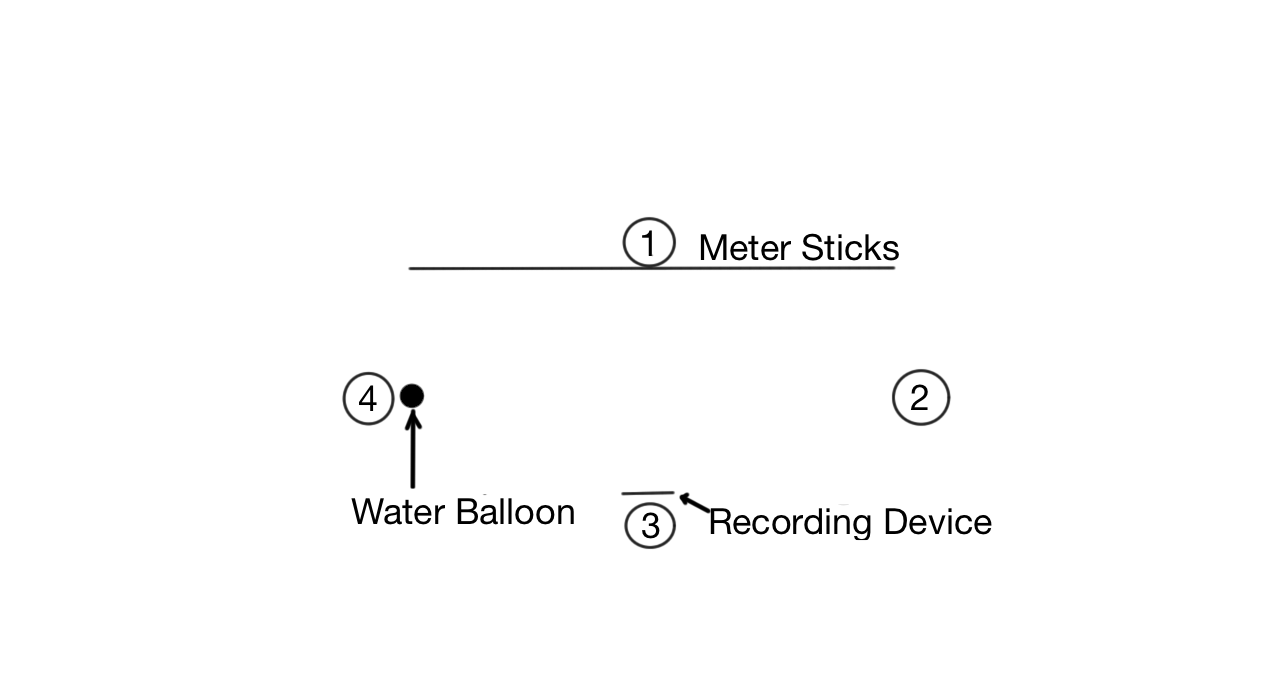 Diagram 1: This is how you will need to position yourselves for this lab.Data TableAverage Calculation SpaceTableX			Y			Non-axis VariablesΔx=			Δy= 			Θ=Vx=			Viy=			Vi=t=			Vfy=			a = g = -9.8m/s2Post-lab questionsWhat is the velocity of the balloon in the y-axis at the highest height? Why did it change from its initial velocity in the y-axis?Why is half of the time used to calculate Δy?Why is acceleration in m/s2 and not in m/s?TrialAngle (Θ)Displacement (Δx)(Estimate based on decimeters)123456Averages